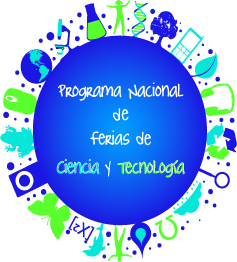 IV-aFormularios deinscripción EDICIÓN 2023 Aprobado en Sesión Extraordinaria del 10 de marzo del 2023.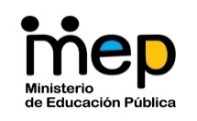 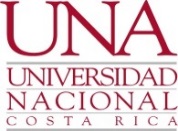 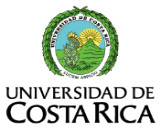 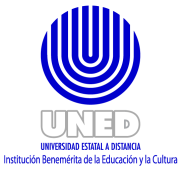 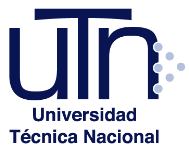 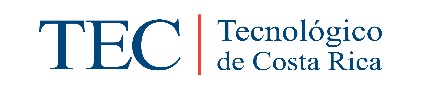 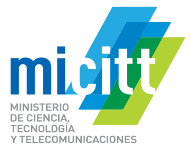 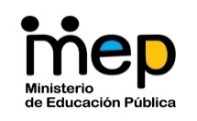 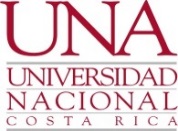 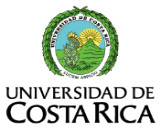 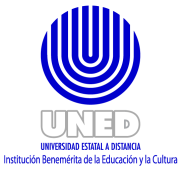 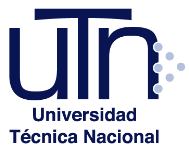 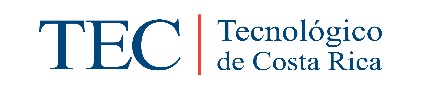 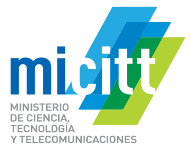 Los formularios de juzgamiento (60%-40%) se encuentran en un documento aparte y pueden ser descargados desde la página del MICIIT  (https://www.micitt.go.cr/ferias-de-ciencia-y-tecnologia/) y en la página del MEP (https://mep.go.cr/programas-y-proyectos/programa-nacional-feria-ciencia).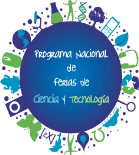 ETAPA:          F. INSTITUCIONAL         F. CIRCUITAL                           F.   REGIONAL                            F. NACIONALSector:   ___ Público    ___ Privado   ___ Subvencionado                 Horario:   ____ Diurno   _____ NocturnoModalidad de institución (marcar con x la opción correspondiente):PRIMARIA:          Académica Regular               Unidocente              Indígena     	 Educación Especial            EPJASECUNDARIA:        Académica Regular         Indígena         Científico         Técnico         Educación Especial        EPJAEn el caso de persona estudiante con necesidades educativas especiales, indicar el tipo de apoyos que requieren: __________________________________________________________________________________________________________Es un proyecto de continuación o en progreso: (   ) SI (   ) NO               **Debe  justificarse  el   uso del equipo tecnológico ante el CCRETAPA:          F. INSTITUCIONAL               F. CIRCUITAL                       F. REGIONAL                               F. NACIONALNombre del proyecto: _____________________________________________________________________
Nombre de la persona líder del grupo:___________________________________________________________
Teléfono: _______________ Apdo.:__________ Fax:__________ Correo electrónico:_______________ETAPA:          F. INSTITUCIONAL                   F. CIRCUITAL                   F.   REGIONAL                           F. NACIONALNombre del proyecto: __________________________________________________________________________
Nombre de la persona líder del grupo: ______________________________________________________________
Teléfono: _______________ Apdo.:__________ Fax:__________ Correo electrónico:_______________
Debe ser llenado por las personas estudiantes responsables antes de iniciar la investigación Justifique la importancia de la investigación social que se propone realizar.Describa y determine cualquier riesgo potencial (físico, psicológico, social, legal u otros) a la hora de aplicar cualquier instrumento de recolección de datos (observación, encuesta, entrevista u otro).Describa los procedimientos para reducir al mínimo los riesgos.  Debe entregar copia del instrumento (de observación, entrevista o encuesta), para la revisión por parte del CCR (Lo anterior previo a la realización del proyecto).Describa los parámetros que se tomarán en cuenta para garantizar la discrecionalidad y el respeto a los  Derechos humanos (individuales y colectivos).Describa los beneficios para el individuo y la sociedad.Compare los beneficios y los riesgos de esta investigación.Debe de ser completado por el Comité Científico de Revisión (CCR) antes de iniciar la investigación.(Se requiere de un Profesional en Ciencias Sociales y de existir, el Orientador) .ETAPA:          F. INSTITUCIONAL                  F. CIRCUITAL                  F.   REGIONAL                            F. NACIONALAntes de dar su autorización para este estudio usted debe haber hablado con las personas estudiantes del proyecto de investigación y ellos deben haber contestado satisfactoriamente todas sus preguntas.Su participación en este estudio es voluntaria. Tiene derecho de negarse a participar o a discontinuar su participación en cualquier momento.Su participación en este estudio es confidencial. Los resultados podrían aparecer en una publicación, pero de una manera anónima.No perderá ningún derecho legal por firmar este documento.Recibirá una copia de esta fórmula para su uso personal.Las secciones de la A a la D deben ser completadas por la(s) persona(s): estudiante(s) investigadora(s) y docente o tutora.Propósito del Proyecto de Investigación: _______________________________________________________________________________________________________________________________________________________________________________________________________________________________________________________________________________________________________________________________________________________________________________________________________________________________¿Qué se hará?:  Si acepta participar en este estudio se le realizará lo siguiente:Se le hará una entrevista o encuesta (explicando en qué consistirá)Se aplicará un instrumento de observación (explicando en qué consistirá) Otro, especificar:_________________________________________________________________________________________________________________________________________________________________________________________________________Riesgos:La participación en este proyecto puede significar cierto riesgo o molestia para usted por lo siguiente: ________________________________________________________________________________________________________________________________________________________________________________________________________________________________________________________________________________________________________________________________________F2B–1 f2Si sufriera algún daño como consecuencia de los procedimientos a que será sometido para la realización de este proyecto, será remitido o referido ante el profesional o la instancia pertinente que pueda brindarle el apoyo o atención adecuada. _____________________________________________________________________________________________________________________________________________________________________________________Beneficios:  Como resultado de su participación en este proyecto, el beneficio que obtendrá será:____________________________________________________________________________________________________________________________________________________________________________________________________________________________________________________________________________________________________________________________________________CONSENTIMIENTO DE LA PERSONA SUJETO DE ESTUDIOHe leído o se me ha leído, toda la información descrita en este formulario, antes de firmarla, se me ha brindado la oportunidad de hacer preguntas y éstas han sido contestadas en forma adecuada. Por lo tanto, accedo a participar como sujeto de investigación en este proyecto.F2B-2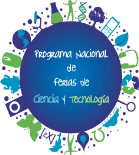 En el caso de los procesos de ferias 2023, en virtud del oficio MICITT-DIDT-OF-008-2023/ MICITT-DTASC-DTHCTI-OF-004-2023 se acoge la solicitud de suspender temporalmente la experimentación con animales vertebrados no humanos, pues se están realizando las gestiones y ajustes necesarios a la normativa para que se dé un abordaje, ético y legal de la investigación con animales vertebrados, que garanticen el bienestar de los animales.ETAPA:          F. INSTITUCIONAL               F. CIRCUITAL                         F.   REGIONAL                     F. NACIONALNombre del proyecto: _____________________________________________________________________
Nombre de la persona líder del grupo: ________________________________________________________
Teléfono: _______________ Apdo.:__________ Fax:__________ Correo electrónico:_______________
Debe ser llenado por la persona científica del centro de investigación (no por la persona estudiante ni por la persona tutora) Marcar con Xa) Sólo utilizará el equipo      b) La persona estudiante desarrollará la investigación en ese centro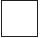 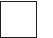 Si respondió la b) debe completar las siguientes preguntas: ¿Cómo concibió la persona estudiante la idea para su proyecto? (ejemplo: ¿Es una idea original o se le asignó?)¿La persona estudiante realiza este trabajo como parte de un grupo de investigación de ese centro, laboratorio o instituto?¿Qué procedimientos específicos realizó realmente la persona estudiante y de qué forma pudo trabajar independientemente de los trabajos de autoría propia de ese centro? ¿Está produciéndose un proyecto similar en el Centro o este proyecto corresponde a una investigación que previamente se ha realizado en ese Centro? Explique por favor. Nombre de la persona investigadora del centro de investigación:_______________________________________________Firma: _________________________________ Título académico: _________________________Nombre de la Institución: __________________________________________________________Teléfonos: ___________________________Apartado: __________ Fax:________________Correo Electrónico: __________________________________________________________Dirección: _________________________________________________________________En el caso de los procesos de ferias 2023, en virtud del oficio MICITT-DIDT-OF-008-2023/ MICITT-DTASC-DTHCTI-OF-004-2023 se acoge la solicitud de suspender temporalmente la experimentación con animales vertebrados no humanos, pues se están realizando las gestiones y ajustes necesarios a la normativa para que se dé un abordaje, ético y legal de la investigación con animales vertebrados, que garanticen el bienestar de los animales.ETAPA:          F. INSTITUCIONAL                  F. CIRCUITAL                   F.   REGIONAL                           F. NACIONALNombre del proyecto: _____________________________________________________________________
Nombre de la persona líder del grupo: ________________________________________________________
Teléfono: _______________ Apdo.: _________ Fax: __________ Correo electrónico: _______________Debe ser llenado por una persona profesional especializada (puede ser la persona tutora, si este fuera profesional especializada en el campo requerido). La especialización debe estar dentro del área de investigación de la persona estudiante. Nombre de la persona especializada: ________________________________________________________________Grado avanzado: __________________________________ Grado de especialización: ________________Si el grado no lo aclara, por favor explique la especialización en el área de investigación del proyecto de la persona estudiantePosición: ________________________________ Institución: _____________________________________Dirección: _____________________________________________________    Teléfono: _______________Investigaciones que involucren el uso de sustancias controladas:Deberán utilizarlas de acuerdo con las regulaciones nacionales existentesNo se podrán realizar en seres humanos ¿Se utilizarán sustancias controladas? (Incluye sustancias clasificadas (drogas), medicinas que requieren receta, alcohol y tabaco) SÍ______NO______ Si marca si, responda lo siguiente:a) Por favor anote el nombre de la(s) sustancia(s) controlada(s) _________________________________b) Explique de qué forma será utilizada la sustancia controlada. ______________________________________________________________________________________________________________________¿Se utilizarán agentes patógenos o potencialmente patógenos? SÍ______NO______ Si marca sí, por favor anótelos. ___________________________________________________________Si marca sí, ¿Se utilizarán procedimientos estandarizados para el manejo y desecho de estos?     SÍ______NO______ ¿Se utilizarán sustancias dañinas? SÍ______NO______¿Supervisará usted directamente a la(s) persona (s) estudiante(s)? SÍ______NO______Si marca sí, por favor explique cuáles precauciones de seguridad serán tomadas en cuenta en este estudio: Firma: ___________________________________ Fecha en que se firmó: ________________________ETAPA:          F. INSTITUCIONAL                 F. CIRCUITAL                   F.   REGIONAL                            F. NACIONAL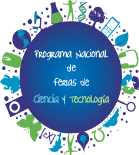 De conformidad con el marco de protección integral para la persona menor de edad y conforme con el Código de la Niñez y la Adolescencia Ley N.°7739, la Convención de los derechos del Niño y la Ley N.°8968 de Protección de la Persona frente al Tratamiento de sus Datos Personales, se solicita la presente autorización de uso y publicación de imagen gráfica y audiovisual de la (s) persona (s) menor (es) de edad a su cargo. Ponemos en su conocimiento que, como consecuencia de las actividades que realiza en el proceso de la investigación titulada: ____________________________________________________________________________________________________________________________,liderada por la persona estudiante: ____________________________________________ y con la tutoría de (nombre de la persona tutora):________________________________________________________, en el marco del Programa Nacional de Ferias de Ciencia y Tecnología, es posible que se utilicen imágenes de la persona menor de edad a su cargo en el cartel de exposición o en el diario de experiencias.ASENTIMIENTO INFORMADO Nota: solamente deberán llenar esta sección, participantes mayores de 12 años y menores de 18 años.Yo: ___________________________________________________ como persona menor de edad fui informada de que es posible que se utilicen imágenes mías en el cartel de exposición o en el diario de experiencias, por lo que manifiesto estar de acuerdo, siempre y cuando, estas imágenes no afecten mi vida privada o mi integridad física, psíquica y moral.La presente sección de asentimiento de uso de imagen gráfica y audiovisual leído y aceptada a las ________ horas del día _______ del mes ________________ del 202____.CONSENTIMIENTO INFORMADO Nota: Esta sección deberá ser completada en todos los casos por las personas encargadas legales de las personas menores de edad.Yo, ____________________________________________________________________, en mi calidad de (    )padre/madre (    ) representante legal, número de cédula: _____________________ autorizo el uso imágenes de la persona menor de edad a mi cargo en el cartel de exposición o en el diario de experiencias, siempre y cuando, estas imágenes no afecten su vida privada o su integridad física, psíquica y moral.El presente formulario de autorización de uso de imagen gráfica y audiovisual de menores de edad fue leído y firmado a las _____________ horas del día _______ del mes ________________ del 202____.Nota: se recomienda a la persona tutora validar la cédula de la persona adulta mediante el siguiente enlace del Tribunal Supremo de Elecciones: https://servicioselectorales.tse.go.cr/chc/consulta_cedula.aspxDe conformidad con la Ley N.° 8968 de Protección de la Persona frente al Tratamiento de sus Datos Personales, ponemos en su conocimiento que, como consecuencia de las actividades que realiza en el proceso de la investigación titulada: ___________________________________________________________________________________________________________________________________________,liderada por la persona estudiante: ____________________________________________ y con la tutoría de (nombre de la persona tutora):________________________________________________________, en el marco del Programa Nacional de Ferias de Ciencia y Tecnología, es posible que se utilicen imágenes de la persona menor de edad a su cargo en el cartel de exposición o en el diario de experiencias. Por lo tanto, se le solicita la presente autorización de uso y publicación de imagen gráfica y audiovisual. Yo, ___________________________________________________________________, número de cédula: _____________________, confirmo que se me informó que es posible que se utilicen imágenes mías en el cartel de exposición o en el diario de experiencias, por lo que manifiesto estar de acuerdo, siempre y cuando, estas imágenes no afecten mi vida privada o mi integridad física, psíquica y moral.El presente formulario de autorización de uso de imagen gráfica y audiovisual fue leído y firmado a las _____________ horas del día _______ del mes ________________ del 202____.Nota: se recomienda a la persona tutora validar la cédula de la persona adulta mediante el siguiente enlace del Tribunal Supremo de Elecciones: https://servicioselectorales.tse.go.cr/chc/consulta_cedula.aspxETAPA:             F. INSTITUCIONAL                   F. CIRCUITAL                  F. REGIONAL                           F. NACIONAL** En caso requerido el CCR podrá solicitar la documentación (formularios e informe del proceso de investigación anterior)Declaramos bajo juramento que el proyecto fue realizado en su totalidad por las personas estudiantes y que la labor de la persona docente y/o especialista ha sido asesorarlos durante el proceso y cumple con los requisitos establecidos para los proyectos de continuación o en progreso.Dirección Regional Educativa de:Circuito:Nombre del Centro Educativo:Nombre del Centro Educativo:Nombre del Centro Educativo:Nombre del Centro Educativo:Teléfono:Apdo.:Fax.:Correo electrónico:Dirección:  Nombre del Proyecto:______________________________________________________________________________Nombre completo del (las) personas estudiantes(s) participante(s)Nombre completo del (las) personas estudiantes(s) participante(s)Grado osecciónFecha denacimiento SexoNo. cédula oTarjeta de Identificación de menores (TIM)No. deteléfono1) Líder del Grupo:2) Miembro del Grupo:3) Miembro del Grupo:Correo electrónico de la persona líder del grupoCorreo electrónico de la persona líder del grupoCategoría de Proyecto (marcar con X)Quehacer científico y tecnológicoDemostraciones científicas y tecnológicasProyecto de investigación científicaProyecto de investigación y desarrollotecnológicoSumando Experiencias científicasMi experiencia científicaNecesitaElectricidadAguaEquipo    tecnológico**Categoría de Proyecto (marcar con X)NecesitaDeclaramos bajo juramento que el proyecto que se inscribe en los formularios F1A Y F1C, ha sido realizado en su totalidad por las personas estudiantes y que la labor de la persona docente y/o especialista ha sido asesorarlos durante el proceso. Este proyecto no corresponde al trabajo hecho por otro grupo o persona. Los datos que sustentan el proyecto no son producto del plagio o el fraude, sino resultado de la investigación. Además damos fe que este proyecto ha sido desarrollado por no más de tres participantes antes, durante o después de este proceso de inscripción y aceptamos los lineamientos establecidos por el Programa Nacional de Ferias de Ciencia y Tecnología.  Así mismo, se da fe que se cumplieron con todas las normas de gestión de riesgo durante el diseño, planificación y ejecución del proyecto.Firma de las personas estudiantesFecha:Firma de las personas estudiantesFecha:Firma de las personas estudiantesFecha: Firma de la persona docenteFecha:Aspectos por revisar:Aspectos por revisar:SíNo1. Copia de los formularios de inscripción. (F1A  y F1C)1. Copia de los formularios de inscripción. (F1A  y F1C)2. Copia (digital o impresa) del diario de experiencias completo según la modalidad correspondiente. 2. Copia (digital o impresa) del diario de experiencias completo según la modalidad correspondiente. 3. Mantiene la estructura del diario de experiencias3. Mantiene la estructura del diario de experiencias4. Evidencia de plagio o fraude.4. Evidencia de plagio o fraude.5. El informe escrito refleja apropiación del tema investigado.5. El informe escrito refleja apropiación del tema investigado.6. El informe evidencia investigación bibliográfica.6. El informe evidencia investigación bibliográfica.7. Consistencia en el uso de referencias bibliográficas (formato APA recomendado o equivalente).7. Consistencia en el uso de referencias bibliográficas (formato APA recomendado o equivalente).8. Coherencia de la técnica o métodos de investigación en relación con la categoría del proyecto.8. Coherencia de la técnica o métodos de investigación en relación con la categoría del proyecto.9. Aspectos de seguridad (prevención) consideradas en el proceso de investigación. (Cuando aplica)9. Aspectos de seguridad (prevención) consideradas en el proceso de investigación. (Cuando aplica)10. Permisos y formulario respectivo según apoyo de Centros de Investigación, laboratorios u otro. (F4)10. Permisos y formulario respectivo según apoyo de Centros de Investigación, laboratorios u otro. (F4)11. Permisos y formulario respectivo para los proyectos de investigación que utilizan sustancias controladas y agentes patógenos o potencialmente patógenos. (F6)11. Permisos y formulario respectivo para los proyectos de investigación que utilizan sustancias controladas y agentes patógenos o potencialmente patógenos. (F6)12. Permisos y formulario respectivo para investigaciones que involucran investigación social con seres humanos. (F2A y F2B)12. Permisos y formulario respectivo para investigaciones que involucran investigación social con seres humanos. (F2A y F2B)13. En caso de ser proyecto de continuación presenta formulario de para proyectos de continuación o en progreso (F18).13. En caso de ser proyecto de continuación presenta formulario de para proyectos de continuación o en progreso (F18).Este año no es permitida la investigación con animales vertebrados no humanos.Este año no es permitida la investigación con animales vertebrados no humanos.Este año no es permitida la investigación con animales vertebrados no humanos.Este año no es permitida la investigación con animales vertebrados no humanos.Área temática asignada:Categoría de participación asignada:Categoría de participación asignada:Categoría de participación asignada:V°.B°. del CCR Institucional: ______________________________               ________________________                ______________________                                  Nombre encargado (a) del CCR                                        Firma                                    Fecha de aprobación y sello V°.B°. del CCR Institucional: ______________________________               ________________________                ______________________                                  Nombre encargado (a) del CCR                                        Firma                                    Fecha de aprobación y sello V°.B°. del CCR Institucional: ______________________________               ________________________                ______________________                                  Nombre encargado (a) del CCR                                        Firma                                    Fecha de aprobación y sello V°.B°. del CCR Institucional: ______________________________               ________________________                ______________________                                  Nombre encargado (a) del CCR                                        Firma                                    Fecha de aprobación y sello Área temática asignada:Categoría de participación asignada:Categoría de participación asignada:Categoría de participación asignada:V°.B°. del CCR del Circuito Escolar:______________________________               ________________________                ________________________                                  Nombre encargado (a) del CCR                                        Firma                                     Fecha de aprobación y sello              V°.B°. del CCR del Circuito Escolar:______________________________               ________________________                ________________________                                  Nombre encargado (a) del CCR                                        Firma                                     Fecha de aprobación y sello              V°.B°. del CCR del Circuito Escolar:______________________________               ________________________                ________________________                                  Nombre encargado (a) del CCR                                        Firma                                     Fecha de aprobación y sello              V°.B°. del CCR del Circuito Escolar:______________________________               ________________________                ________________________                                  Nombre encargado (a) del CCR                                        Firma                                     Fecha de aprobación y sello              Área temática asignada:Categoría de participación asignada:Categoría de participación asignada:Categoría de participación asignada:V°.B°. del CCR Regional:  ______________________________               ________________________                _______________________                                 Nombre encargado (a) del CCR                                        Firma                                     Fecha de aprobación y sello              V°.B°. del CCR Regional:  ______________________________               ________________________                _______________________                                 Nombre encargado (a) del CCR                                        Firma                                     Fecha de aprobación y sello              V°.B°. del CCR Regional:  ______________________________               ________________________                _______________________                                 Nombre encargado (a) del CCR                                        Firma                                     Fecha de aprobación y sello              V°.B°. del CCR Regional:  ______________________________               ________________________                _______________________                                 Nombre encargado (a) del CCR                                        Firma                                     Fecha de aprobación y sello              Área temática asignada:Categoría de participación asignada:Categoría de participación asignada:Categoría de participación asignada:V°.B°. del CCR Nacional ______________________________               ________________________                _______________________                                  Nombre encargado (a) del CCR                                        Firma                                     Fecha de aprobación y selloV°.B°. del CCR Nacional ______________________________               ________________________                _______________________                                  Nombre encargado (a) del CCR                                        Firma                                     Fecha de aprobación y selloV°.B°. del CCR Nacional ______________________________               ________________________                _______________________                                  Nombre encargado (a) del CCR                                        Firma                                     Fecha de aprobación y selloV°.B°. del CCR Nacional ______________________________               ________________________                _______________________                                  Nombre encargado (a) del CCR                                        Firma                                     Fecha de aprobación y selloMínimo riesgo, se recomienda, pero no se requiere el consentimiento informado.Mínimo riesgo, se requiere del consentimiento informado.Más del mínimo riesgo. El proyecto debe de ser revisado.Implica riesgos inaceptables. Se rechaza el proyecto.V°.B° COMITÉ CIENTÍFICO DE REVISIÓN ______________________________________              ________________________           __________________                                  Nombre del Profesional en Ciencias Sociales                                   Firma                                Fecha de aprobación    ______________________________________              ________________________           __________________                                                 Nombre de Orientador (a)                                                  Firma                                 Fecha de aprobaciónDirección Regional Educativa de:__________________________________________ Circuito:___________________Nombre del Centro Educativo:_______________________________________________________________________Nombre del proyecto: _____________________________________________________________________________ Nombre de la persona líder del grupo:__________________________________________________________________Nombre, cédula y firma de la persona participante en el estudio                                                          FechaNombre, cédula y firma del de la persona estudiante del Proyecto, que solicita el consentimiento.     FechaNombre, cédula y firma de la persona Coordinadora del Comité Científico de Revisión (CCR)            FechaNombre, cédula y firma del padre/madre/representante legal (para menores de edad)                       FechaCódigo de ColorXIndicaVERDEHa cumplido con todos los requisitos y normas de presentación de proyectos obligatorios en la Feria. AMARILLOViolación leve: Son situaciones que pueden ser subsanadas por las personas estudiantes y el acompañante de cada proyecto de manera inmediata.ROJOViolación grave: Un proyecto que presenta un riesgo para personas expositoras o visitantes y que deberá ser removido de las instalaciones de la feria de inmediato. O una falta leve que tras previa indicación no se atiende u otros escenarios.OBSERVACIONES ADICIONALES SOBRE EL MONTAJE DEL PROYECTO Y DEL PANEL DE EXPOSICIÓNOBSERVACIONES ADICIONALES SOBRE EL MONTAJE DEL PROYECTO Y DEL PANEL DE EXPOSICIÓNOBSERVACIONES ADICIONALES SOBRE EL MONTAJE DEL PROYECTO Y DEL PANEL DE EXPOSICIÓN			ComponentesInvestigación previaInvestigación actualPersonas estudiantes investigadoras Título de la investigación Objetivo general Objetivos específicos Metodología utilizada (resumen)Variables exploradas (cuando aplique)Elementos diferenciadores (son aquellos aspectos evidenciables que distinguen a ambas investigaciones) Firma de las personas estudiantesFecha:Firma de las personas estudiantesFecha:Firma de las personas estudiantesFecha: Firma de la persona docenteFecha: